V petek, 19. 4. 2019, so v tretjem razredu imeli naravoslovni dan. Skupaj z lovci, iz lovske družine Postojna, so v gozdu preživeli čudovito dopoldne. Lovci so jim razložili namen njihovega dela v gozdu in jim pokazali veliko zanimivih stvari. Kako so vtise strnili nekateri učenci pa si preberite v njihovih poročilih. V petek, 19. 4. 2019, smo imeli tretji razredi naravoslovni dan. Prišli smo v šolo ter si razdelili šolsko potovalno malico: sendvič s sirom in plastenko vode. Sprehodili smo se do Stare vasi. Tam smo se pošpricali s sredstvom za zaščito proti klopom in se razdelili v skupine. Šli smo v gozd. Sprehodili smo se do lovske preže ali opazovalnice. Ves čas nas je spremljala psička Klea. Od opazovalnice smo se odpravili do solnice. Tam nam je lovec povedal, da v solnico stresejo sol in ko dežuje se sol stopi, to pa živali ližejo. Lovci jih takrat opazujejo. Od opazovalnice smo po gozdni poti prišli do majhne mlake. Videli smo sveže medvedove sledi. Od opazovalnice smo se počesi odpravili do Stare vasi in nato smo šli nazaj proti šoli.Bili smo zelo utrujeni in izmučeni a kljub temu nam bo ta dan ostal v lepem spominu.                                                                                             Sara, Zala in Nika ( 3.c )V petek, 19. 4. 2019, smo imeli naravoslovni dan. V šoli smo si razdelili šolsko malico. Ko smose obuli in oblekli smo se odpravili na pot. Hodili smo in šli smo tudi mimo Stare vasi. Potem pa so nas na balinišču pričalali lovci. Popili smo malo vode, se pošpricali proti klopom in se odpravili v gozd. Hodili smo in hodili in prišli do hriba. Povzpeli smo se na hrib in prišli do ostalih dveh skupin.Tam smo se ustavili in pojedli malico. Potem smo odšli do lovske opazovalnice. Šli smo tudi na opazovalnico. Kasneje smo se z drugo skupino zamenjali, mi pa smo odšli na travnik, tam je bila sveča. Lovca smo vprašali čemu služi sveča. Povedal nam je, da v njo natresejo sol in ko pada dež se sol stopi. Takrat pridejo živali in sol ližejo. Potem smo šli še globlje v gozd. Našli smo stopinje medveda. Bile so čisto sveže. Lovec je rekel, da je njegov prijatelj tu videl medveda. Pokazal nam je drevo v katerega se medved praska. Nato so učiteljice poklicale svoje učence in ko smo se vsi zbrali smo zadovoljni šli nazaj v šolo.                                                                                                        Vito ( 3.c )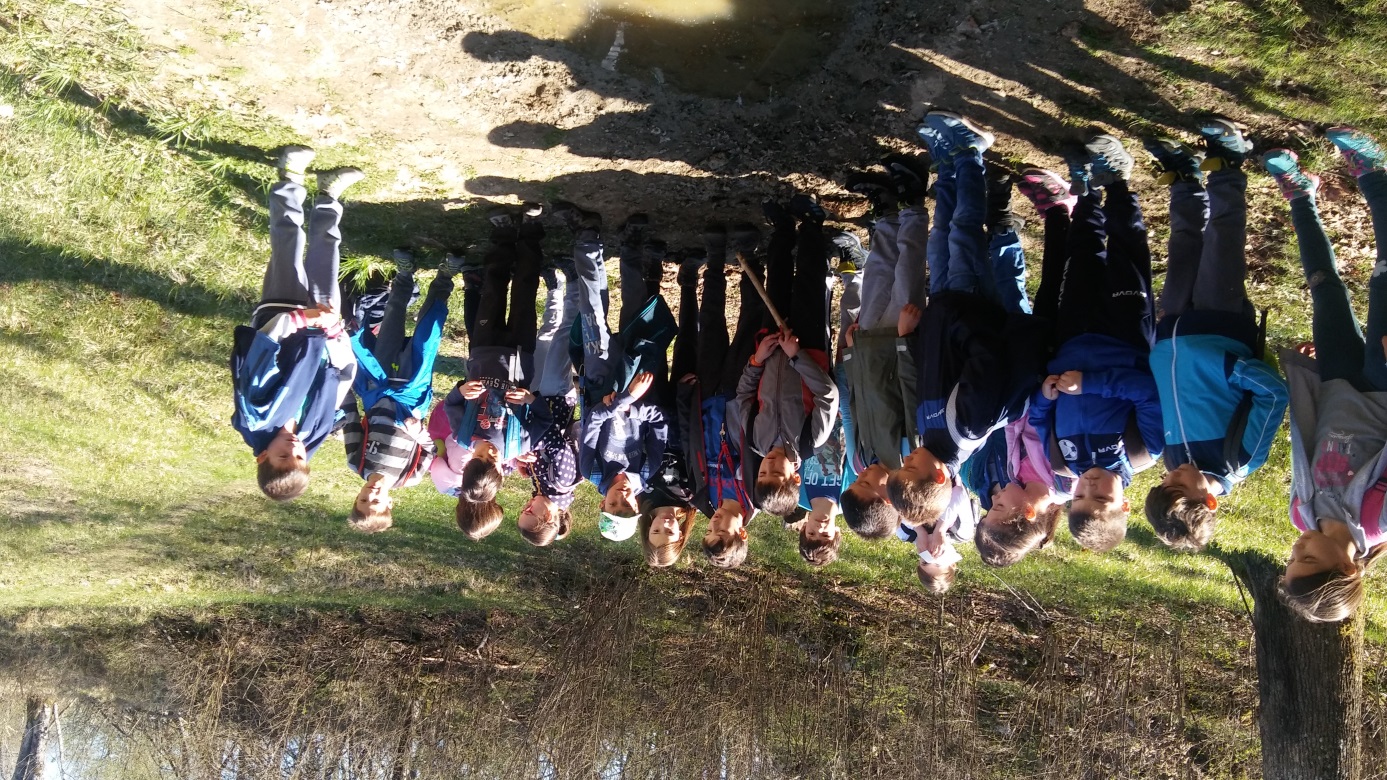 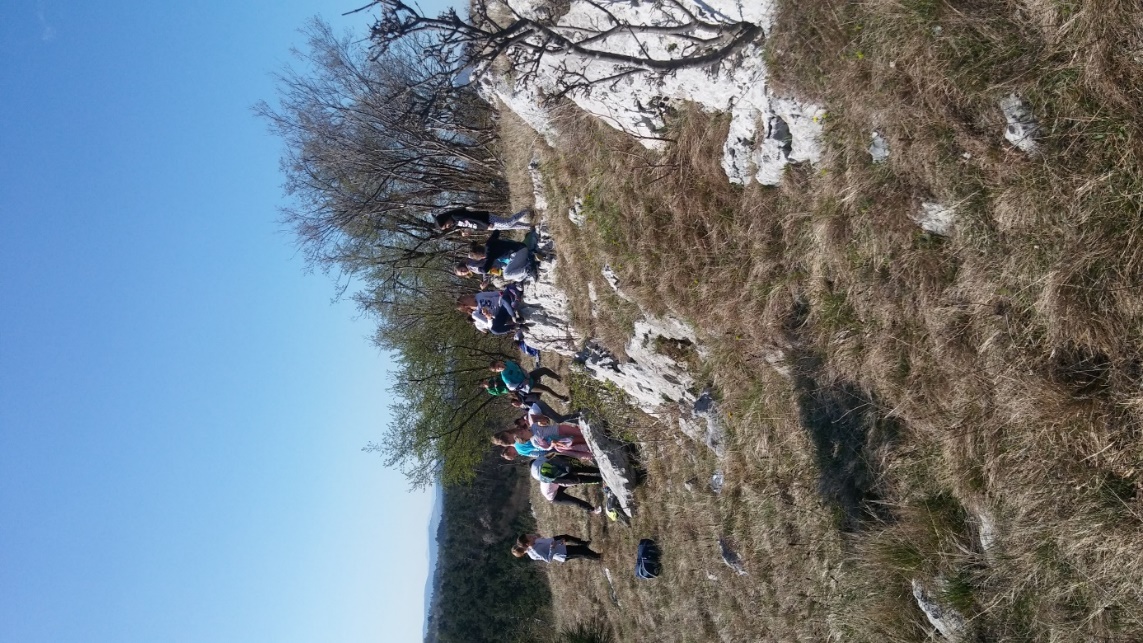 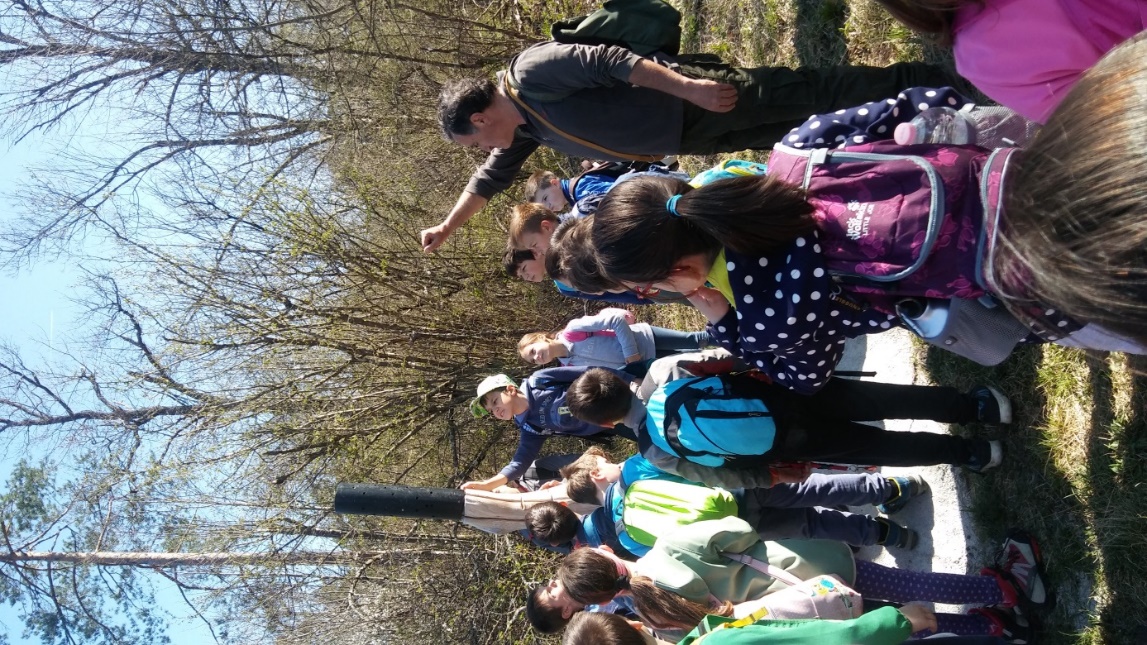 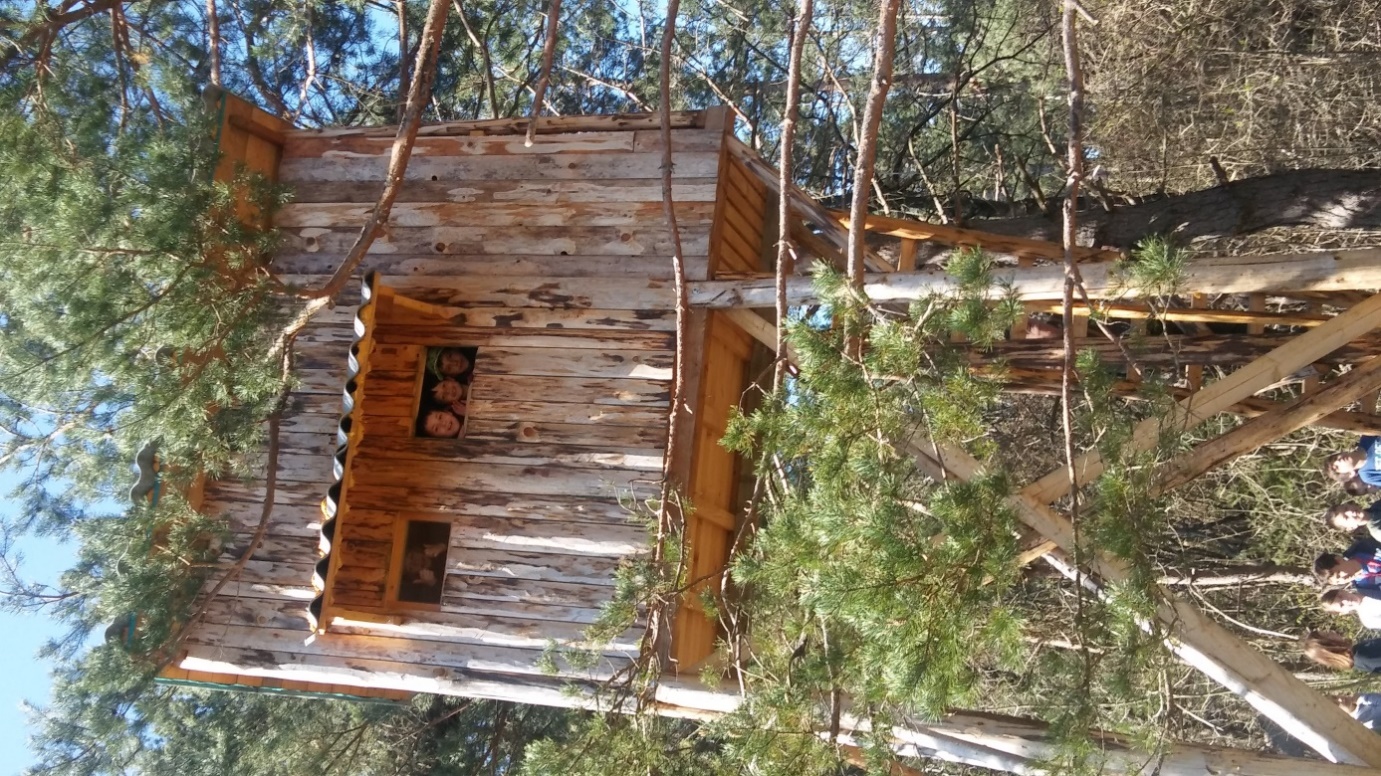 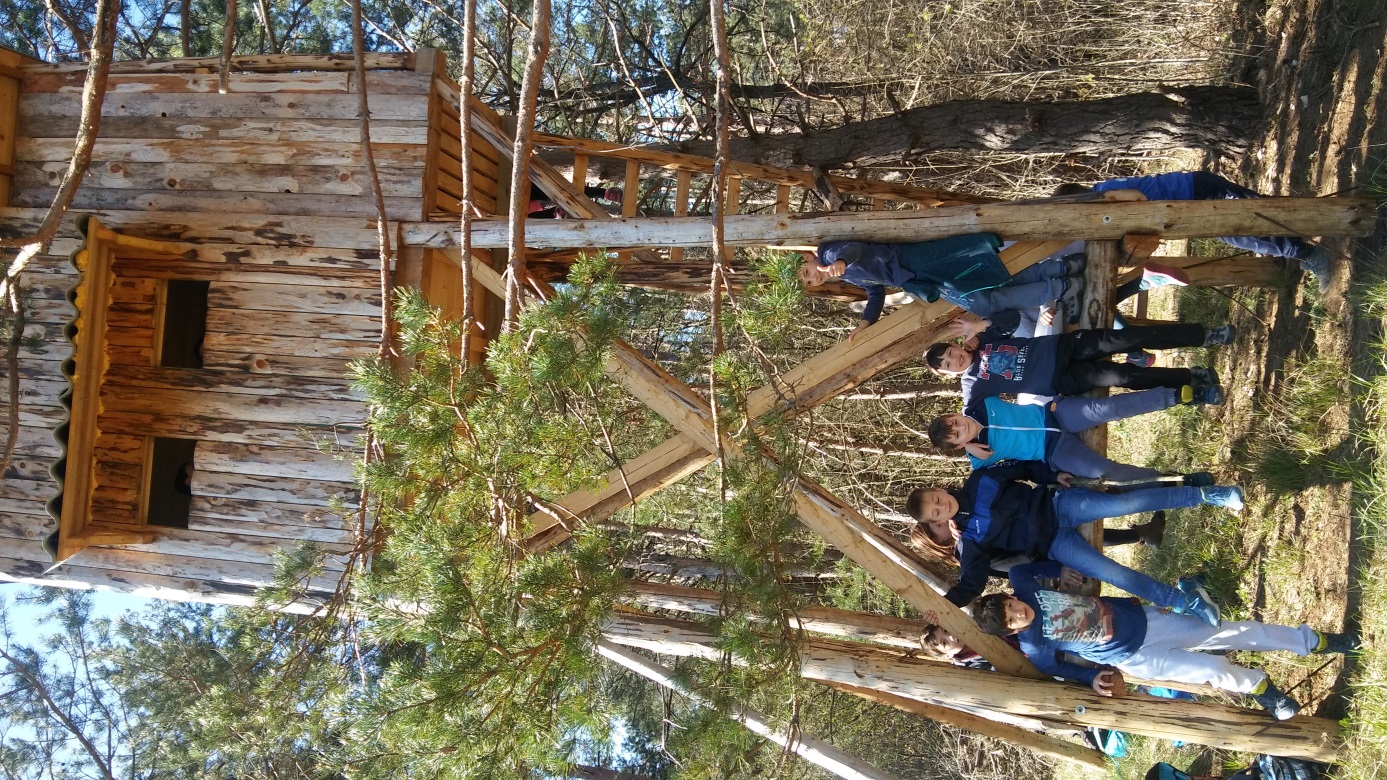 